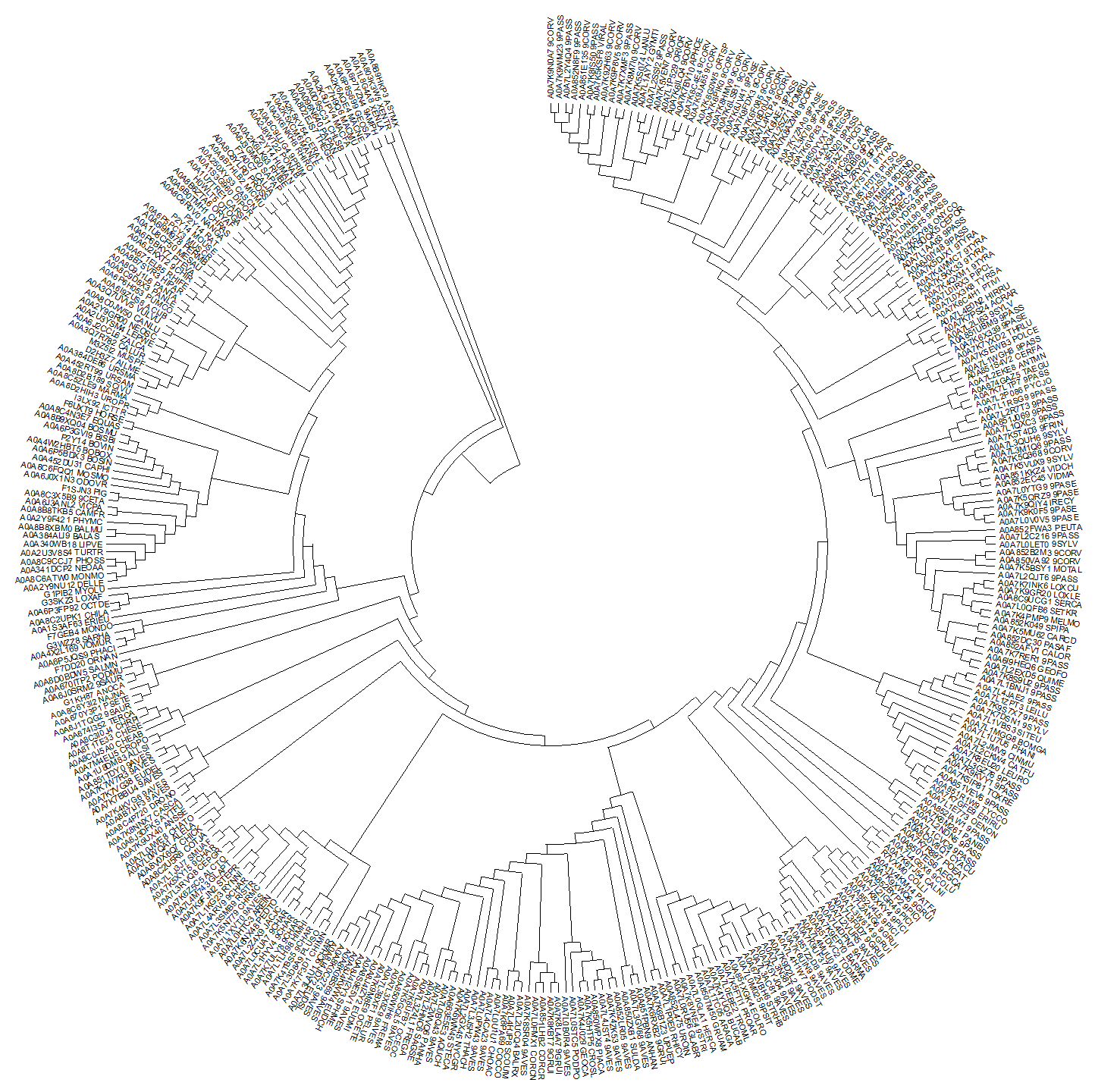 Figure 4—source data 4. The neighbor joining tree of P2Y14 showing evolutionary range of species.